           ҠАРАР                                                                      РЕШЕНИЕСовета  сельского  поселения  Улу-Телякский  сельсовет  муниципального  района  Иглинский  район  Республики  Башкортостан 28 созываОб  утверждении Соглашения между органами местного самоуправления муниципального района Иглинский район Республики Башкортостан и сельского поселения Улу-Телякский сельсовет муниципального района Иглинский  район Республики Башкортостан о передаче сельскому поселению части полномочий муниципального районаВ соответствии с ч. 4 ст. 15 Федерального закона от 06 октября 2003 года №131-ФЗ «Об общих принципах организации местного самоуправления в Российской Федерации», руководствуясь Законом Республики Башкортостан от 30.10.2014 № 139-з «О внесении изменений в Закон Республики Башкортостан «О местном самоуправлении в Республике Башкортостан», Совет сельского  поселения Улу-Телякский сельсовет муниципального района Иглинский район Республики Башкортостан решил:1. Утвердить Соглашение между органами местного самоуправления муниципального района Иглинский район Республики Башкортостан и сельского поселения Улу-Телякский сельсовет муниципального района Иглинский район Республики Башкортостан о передаче сельскому поселению части полномочий муниципального района, согласно приложению.2. Настоящее решение обнародовать на информационном стенде Администрации сельского поселения Улу-Телякский сельсовет муниципального района Иглинский район Республики Башкортостан и на официальном сайте   сельского поселения Улу-Телякский  сельсовет муниципального  района Иглинский район  Республики Башкортостан.3. Контроль за исполнением настоящего решения возложить на постоянную комиссию  Совета по бюджету, налогам, вопросам муниципальной собственности (пред.комиссии - Гималтдинова Г.Р.).	Глава сельского поселения 							Р.Р.Чингизов	20 октября  2021 года	№199								    Приложение								    к решению Совета сельского поселения 									   Улу-Телякский сельсовет  муниципального  								    района Иглинский район 								    Республики Башкортостан								     от  20.10.2021  №199Дополнительное соглашение к Соглашению между органами местного самоуправления муниципального района Иглинский район Республики Башкортостан и сельского поселения Улу-Телякский сельсовет муниципального района Иглинский район Республики Башкортостан о передаче сельскому поселению части полномочий муниципального района	Совет муниципального района Иглинский район Республики Башкортостан, именуемый в дальнейшем Район, в лице председателя Совета муниципального района Иглинский район Республики Башкортостан Карунас Жанны Леонидовны, действующего на основании Устава, с одной стороны, и Совет сельского поселения Улу-Телякский сельсовет муниципального района Иглинский район Республики Башкортостан, именуемый в дальнейшем Поселение, в лице главы сельского поселения Улу-Телякский сельсовет муниципального района Иглинский район Республики Башкортостан Чингизова Рустема Рифовича, действующего на основании Устава, с другой стороны, заключили настоящее Дополнительное соглашение о нижеследующем:1. Внести в Соглашение от 23 декабря 2020 года № 138  изменение, изложив пункт 3.2 в следующей редакции:«3.2. Объем иных межбюджетных трансфертов, необходимых для осуществления передаваемых полномочий Поселению определяется из протяженности дорог (км) согласно статистического отчета № 3-ДГ (мо) в сумме 1 010 000 (один миллион десять тысяч) рублей».2. Во всем остальном, что не предусмотрено настоящим Дополнительным соглашением, действуют условия Соглашения от 23 декабря 2020 года № 138.3. Настоящее Дополнительное соглашение составлено в двух экземплярах, имеющих одинаковую юридическую силу, по одному для каждой из Сторон.БАШҠОРТОСТАН РЕСПУБЛИКАҺЫ ИГЛИН РАЙОНЫ
МУНИЦИПАЛЬ РАЙОНЫНЫҢ 
ОЛО ТЕЛӘК АУЫЛ СОВЕТЫАУЫЛ  БИЛӘМӘҺЕ  СОВЕТЫ 452425, ОлоТеләкауылы, Ленин урамы, 14аТел./факс (34795) 2-44-58/2-44-18e-mail: ulu-telyakselsovet@mail.ru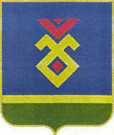 СОВЕТ СЕЛЬСКОГО ПОСЕЛЕНИЯУЛУ-ТЕЛЯКСКИЙ СЕЛЬСОВЕТ   МУНИЦИПАЛЬНОГО РАЙОНА ИГЛИНСКИЙ РАЙОН
РЕСПУБЛИКИ  БАШКОРТОСТАН 452425, с. Улу-Теляк, ул. Ленина, 14аТел./факс (34795) 2-44-58/2-44-18e-mail: ulu-telyakselsovet@mail.ruСовет муниципального районаИглинский районРеспублики БашкортостанСовет сельского поселения Улу-Телякский сельсовет муниципального района Иглинский район Республики Башкортостан452410, Иглинский район, с. Иглино, ул. Ленина, 58ИНН 0224009352   КПП 02240100р/с 40204810500000001656в отделении – Национального Банка Республики Башкортостан г. Уфа452425, Иглинский район, с. Улу-Теляк,  ул. Ленина, д.14/аИНН 0224002727       КПП 022401001р/с 40204810400000001675в Отделение - Национальный Банк Республики Башкортостан г. Уфа Председатель Советамуниципального района Иглинский район Республики Башкортостан____________/Карунас Ж. Л.МПГлава сельского поселения Улу-Телякский сельсовет муниципального района Иглинский район Республики Башкортостан____________/ Чингизов Р. Р.МП